      OŠ Antona Globočnika Postojna 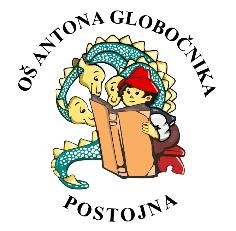 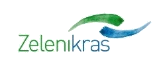          Cesta na Kremenco 2          6230 Postojna          Tel: 05 7000 300,           http://www.osagpostojna.si/          Email: os.antona-globocnika-po@guest.arnes.si VLOGA ZA SPREMEMBO IZBIRE OBVEZNEGA IZBIRNEGA PREDMETA Podpisani/podpisana  ___________________________________________________ starš/zakoniti zastopnik učenca ____________________________________________,   ki v šolskem letu ________ obiskuje ________ razred Osnovne šole Antona Globočnika, Cesta na Kremenco 2, 6230 Postojna vlagam prošnjo za spremembo izbire obveznega izbirnega predmeta: 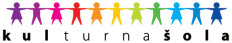 izbrani in dodeljeni obvezni izbirni predmet ___________________________________ želim zamenjati za predmet _________________________________________. Spremembe so možne le, če skupine niso zasedene oz. se ne zmanjša število skupin posameznega izbirnega predmeta ter če to dopušča učenčev urnik.  Kraj in datum: 	 	 	 	 	 	Podpis staršev  oz. zakonitega zastopnika   ________________  	 	 	 	 	__________________________  